March 12, 2020Dear Member,The Local 26 IBEW-NECA Joint Trust Funds continues to assess the developing outbreak of Coronavirus Disease 19 (COVID-19) and its potential impact to Fund Office operations.  Our top priority is the safety of our employees, members, and communities in which we operate.   Although we do not currently anticipate any changes to our normal Fund Office operations, we will be initiating steps to safeguard our employees, members, and business associates while continuing to provide Fund Office services without disruption. As a precaution, we are eliminating all non-essential in-person appointments and meetings at our office effective Monday, March 16, 2020 for the foreseeable future.Please contact the Fund Office at info@ewtf.org or 301-731-1050 if you have any questions or concerns.  Sincerely, 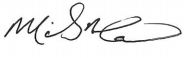 Michael McCarronFund Administrator